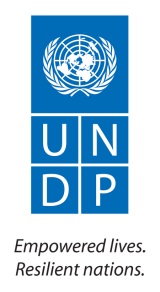 การเปิดรับข้อเสนอโครงการจากองค์กรพัฒนาเอกชนและภาคประชาสังคม ในการนำแนวทางความมั่นคงของมนุษย์มาปรับใช้เพื่อลดความขัดแย้งรุนแรงในชุมชนภายใต้กรอบของ “โครงการส่งเสริมความมั่นคงของมนุษย์ ในการป้องกันการใช้ความรุนแรงในสังคมไทย”ความเป็นมาเป้าหมายการพัฒนาที่ยั่งยืนปี พ.ศ. 2573 เสนอกรอบการทำงานที่เฉพาะเจาะจงเพื่อจัดการและส่งเสริมสังคมที่มีความหลากหลายในรูปแบบที่ทุกคนยอมรับได้ องค์ประกอบสำคัญสำหรับเป้าหมายการพัฒนานี้คือการลดความเหลื่อมล้ำและส่งเสริมสังคมที่สงบสุข ยุติธรรมและเสมอภาค แนวทางนี้ตระหนักดีว่าความแตกแยกในสังคม หากปล่อยทิ้งไว้โดยไม่ได้รับการแก้ไขอาจจะนำไปสู่ความไม่มั่นคง ความขัดแย้ง หรือแม้แต่นำไปสู่ความรุนแรงได้ นอกจากนี้ ตามข้อมติสมัชชาใหญ่แห่งสหประชาชาติ หรือ United Nations General Assembly-UNGA ต่อเป้าหมายการพัฒนาที่ยั่งยืน พ.ศ. 2573 นั้นระบุว่า “ไม่มีการพัฒนาที่ยั่งยืนหากปราศจากสันติภาพ และจะไม่มีสันติภาพ หากปราศจากการพัฒนาที่ยั่งยืน”ทีมงานสหประชาชาติประจำประเทศไทยได้ให้คำมั่นที่จะร่วมส่งเสริมการพัฒนาที่ทุกคนมีส่วนร่วม ที่ยั่งยืนและเน้นประชาชนเป็นศูนย์กลาง ซึ่งโครงการพัฒนาแห่งสหประชาชาติ (United Nations Development Programme - UNDP) และสำนักงานว่าด้วยยาเสพติดและอาชญากรรมแห่งสหประชาชาติ (United Nations Office on Drugs and Crime - UNODC) ร่วมกับสำนักงานสภาความมั่นคงแห่งชาติ (สมช.) ได้จัดทำโครงการสนับสนุนและส่งเสริมการใช้แนวทางความมั่นคงมนุษย์ในการป้องกันความรุนแรง เพื่อขับเคลื่อนแนวทางการแก้ปัญหาโดยท้องถิ่นต่อความท้าทายด้านการเมืองและการพัฒนาของประเทศไทย พ.ศ. 2555 สมัชชาใหญ่แห่งสหประชาชาติได้ลงมติรับรองแนวทางความมั่นคงมนุษย์ ซึ่งถือเป็นกรอบที่ครอบคลุมและให้มุมมองที่กว้างขึ้นต่อความท้าทายที่ผู้คนและรัฐบาลได้ประสบ แนวทางความมั่นคงมนุษย์ เน้นคนเป็นศูนย์กลาง มีความครอบคลุมในมิติต่าง ๆ ปรับเปลี่ยนตามบริบท และเน้นที่การป้องกันความท้าทาย ซึ่งรวมถึงภัยคุกคามต่อความเป็นอยู่ การดำรงชีวิต และศักดิ์ศรีของมนุษย์โดยเฉพาะกลุ่มเปราะบาง แนวทางนี้มุ่งเน้นที่ความซับซ้อนของความท้าทาย โดยจะเข้าถึงความต้องการที่แท้จริงของผู้คน และส่งเสริมการแก้ไขปัญหาด้วยนวัตกรรมและการบูรณาการ ซึ่งจะนำไปสู่ความสมานฉันท์ในสังคมและการเปลี่ยนแปลงที่ดียิ่งขึ้น ดังนั้น การปรับใช้แนวทางความมั่นคงมนุษย์ จึงเป็นส่วนสำคัญในการขับเคลื่อนเป้าหมายการพัฒนาที่ยั่งยืน (Sustainable Development Goals - SDGs)ด้วยความพยายามอย่างต่อเนื่องของ UNDP UNODC และสมช. การฝึกอบรมและการสัมมนาเชิงปฏิบัติการเพื่อส่งเสริมความมั่นคงของมนุษย์ในการป้องกันการใช้ความรุนแรงในสังคมไทย ระหว่างผู้มีส่วนได้ส่วนเสียทั้งในระดับท้องถิ่นและในระดับประเทศ ซึ่งได้จัดขึ้นระหว่างเดือนมีนาคม ถึง กันยายน พ.ศ. 2565 โดยมีเป้าประสงค์หลักเพื่อให้ผู้เข้าร่วมมีความเข้าใจแบบองค์รวมเกี่ยวกับแนวทางความมั่นคงของมนุษย์ สามารถวิเคราะห์ปัญหาและนำเสนอแนวทางที่เป็นนวัตกรรมเชิงสังคมเพื่อจัดการกับความขัดแย้ง ทั้งนี้เพื่อให้นโยบายและโครงการระดับชาติมีความครอบคลุม สอดคล้องกับแนวทางทั้งรัฐทั้งเรา ผ่านความร่วมมืออย่างมีนัยยะสำคัญจากประชาชน เครือข่ายภาคประชาสังคม และ/หรือ ภาคเอกชน ดังนั้น เราจึงสนับสนุนให้ผู้เข้าร่วมนำเสนอนวัตกรรมทางสังคมที่มีประชาชนเป็นศูนย์กลาง โดยใช้แนวทางความมั่นคงของมนุษย์ในการแก้ปัญหาความเดือดร้อน และความขัดแย้งในชุมชน ข. วัตถุประสงค์ของโครงการทุนกิจกรรมที่เสนอขอรับทุนควรมุ่งเน้นที่แนวทางการทำงานทั้งรัฐทั้งเรา (whole-of-government and whole-of-society approach) อันเป็นรูปธรรม นำเสนอนวัตกรรมทางสังคมโดยมีประชาชนเป็นศูนย์กลาง และสนับสนุนการแก้ปัญหาความเดือดร้อนของประชาชนในชุมชนอย่างน้อยในสองพื้นที่ วัตถุประสงค์หลักของโครงการ มีดังนี้; เพื่อส่งเสริมการใช้แนวทางความมั่นคงของมนุษย์ในการแก้ปัญหาความเดือดร้อนในระดับท้องถิ่นเพื่อส่งเสริมและทดลองการนำนวัตกรรมทางสังคมมาขับเคลื่อน ภายใต้แนวทางทั้งรัฐทั้งเรา หรือ whole-of-government and whole-of-society approach ซึ่งจะช่วยให้เกิดแรงบันดาลใจและเป้าหมายร่วมจากทุกฝ่ายในการทำงานร่วมกันขอบเขตของโครงการที่เสนอรับทุนข้อเสนอโครงการควรจะใช้แนวทางที่เป็นนวัตกรรมเชิงสังคม โดยมุ่งสร้างความตระหนักและขีดความสามารถของหน่วยงานต่าง ๆ ที่เกี่ยวข้องในเรื่องความมั่นคงของมนุษย์และใช้แนวทางนี้ในการแก้ปัญหาความเดือดร้อนของประชาชนที่อาจก่อให้เกิดความขัดแย้งในชุมชนนอกจากนี้ เมื่อจัดทำข้อเสนอ องค์กรจะต้องประยุกต์ใช้แนวทางความมั่นคงของมนุษย์และหลักสิทธิมนุษยชนในการออกแบบและดำเนินการ คำนึงถึงหลักการไม่เลือกปฏิบัติ ความเสมอภาคทางเพศ และการเข้าถึงกลุ่มชายขอบและกลุ่มเปราะบางไว้ด้วยข้อกำหนดที่ผู้สมัครขอรับทุนควรคำนึงถึง : ผู้รับผิดชอบโครงการสามารถอธิบายปัญหาในชุมชนที่อาจจะก่อตัวเป็นความรุนแรงได้ โดยใช้หลักการแนวทางความมั่นคงของมนุษย์เป็นกรอบการทำงานและสามารถพัฒนากิจกรรมที่มีความแปลกใหม่เพื่อตอบสนองต่อความเสี่ยงดังที่ได้ระบุแผนการดำเนินงานนำเอาแนวทางความมั่นคงของมนุษย์มาปรับใช้กับนวัตกรรมเชิงสังคม เพื่อป้องกันและบรรเทาความเสี่ยงที่ระบุไว้จัดทำรายงานผลลัพธ์จากแผนการดำเนินงานเพื่อสะท้อนถึงความสำเร็จ ความท้าทาย และผลกระทบ ต่อปัญหาความเดือดร้อนที่ระบุไว้ โครงการควรมีความร่วมมือระหว่างหน่วยงานภาครัฐ ภาคเอกชน และ ภาคประชาสังคมเกณฑ์คุณสมบัติองค์กรพัฒนาเอกชน องค์กรภาคประชาสังคม หรือองค์กรที่ไม่แสวงหาผลกำไร ที่จดทะเบียนในระดับท้องถิ่น ระดับประเทศหรือในชุมชนที่มีประสบการณ์อย่างน้อย 3 ปี ในการทำงานเกี่ยวกับความยั่งยืน สิทธิมนุษยชน และการพัฒนาชุมชน สามารถสมัครขอรับทุนนี้ได้หากมีประสบการณ์การทำงานร่วมกับชุมชน เครือข่ายสมาคม และสมาพันธ์ จะได้รับการพิจารณาเป็นพิเศษผู้รับผิดชอบโครงการต้องเคยเข้าร่วมกิจกรรมของ UNDP และ UNODC ภายใต้โครงการส่งเสริมแนวทางความมั่นคงของมนุษย์เพื่อป้องกันความรุนแรงหน่วยงานของรัฐและผู้ดำเนินการที่แสวงหาผลกำไร (เชิงพาณิชย์) ไม่สามารถสมัครได้ แต่อาจเข้าร่วมในฐานะหุ้นส่วนความร่วมมือและการเรียนรู้ในโครงการ หรือเป็นส่วนหนึ่งของกลุ่มพันธมิตรที่องค์กรพัฒนาเอกชน องค์กรภาคประชาสังคม เป็นผู้สมัครหลักถึงแม้จะไม่ได้เป็นข้อบังคับ แต่องค์กรภาคประชาสังคมสามารถยื่นข้อเสนอในลักษณะที่เป็นการร่วมมือกันหรือเป็นพันธมิตรกันได้ ในกรณีนี้ ผู้สมัครหลักจะต้องมีประสบการณ์อย่างน้อย 3 ปี ในด้านความยั่งยืน ความมั่นคงของมนุษย์ สิทธิมนุษยชน และการพัฒนาชุมชน ในขณะที่ผู้สมัครร่วมจะต้องมีประสบการณ์ที่พิสูจน์แล้วอย่างน้อย 1 ปี ในด้านที่คล้ายคลึงกันขั้นตอนการยื่นข้อเสนอทุนผู้ที่ต้องการขอรับทุนภายใต้ข้อเสนอนี้ ต้องยื่นเอกสารต่อไปนี้:สำเนาการจดทะเบียนองค์กรโครงสร้างองค์กรประวัติย่อของทีมงานโครงการที่เสนอตัวอย่างผลงานองค์ความรู้ (เช่น รายงานประจำปี หรือผลงานวิจัยที่เกี่ยวข้อง)แบบข้อเสนอโครงการเพื่อขอรับทุนสนับสนุน (ดูภาคผนวก ก)แบบฟอร์มงบประมาณ (ดูภาคผนวก ก)สิ่งสำคัญ: โปรดส่งเอกสารการสมัคร พร้อมลงนามย่อทุกหน้าและสแกน ส่งผ่านช่องทางอิเล็กทรอนิกส์โดยให้บันทึกเอกสารทั้งหมดอยู่ในไฟล์เดียว (รูปแบบ pdf) ส่งไปยังอีเมล์นี้: LowValueGrants.th@undp.org โดยแผนงานและแบบฟอร์มงบประมาณ (ดูภาคผนวก ก) จะต้องส่งเป็นเอกสารแยกทางอิเล็กทรอนิกส์ในรูปแบบ Excel หากต้องการคำชี้แจงเพิ่มเติม สามารถส่งคำถามไปยังที่อยู่อีเมลเดียวกับที่ระบุไว้ข้างต้นได้ และจะได้รับการตอบกลับภายใน 3 วันทำการหมดเขตรับสมัคร 16 ตุลาคม 2565 เวลา 23:59 น. กรุงเทพมหานคร ประเทศไทย ใบสมัครที่ได้รับหลังกำหนดเวลาจะไม่ได้รับการพิจารณาภายใต้การสนับสนุนทุนโครงการขนาดเล็กนี้ โครงการพัฒนาแห่งสหประชาชาติ จะจัดสรรจำนวนเงินประมาณ 10,000 ดอลลาร์สหรัฐ (ประมาณ 300,000 บาท) ต่อโครงการ (ขั้นต่ำจำนวน 2 โครงการ) ข้อเสนอโครงการที่มีเงินเดือนเจ้าหน้าที่เกิน 25% ของงบประมาณทั้งหมดจะถูกตัดสิทธิโดยไม่ได้รับการพิจารณาเพิ่มเติม ข้อเสนอที่มีการร่วมทุนและการสนับสนุนภายในองค์กรจะได้รับการพิจารณาเพิ่มเติมพิเศษ  ค่าใช้จ่ายที่สามารถรวมในข้อเสนอโครงการ ได้แก่ ค่าตอบแทน / เงินเดือน การประชุมเชิงปฏิบัติการและการฝึกอบรม ค่าเช่า อุปกรณ์เครื่องเขียนและสำนักงาน การพิมพ์และการแปล การสร้างเครื่องมือออนไลน์และค่าใช้จ่ายอื่น ๆ ที่เกี่ยวข้องโดยตรงกับการดำเนินงานค่าใช้จ่ายต่าง ๆ เช่น การปรับปรุงโครงสร้างพื้นฐาน อุปกรณ์ การบำรุงรักษา ค่าสาธารณูปโภค ค่าใช้จ่ายในการดำเนินการทางธุรกิจและค่าใช้จ่ายที่คล้ายกันนี้ไม่สามารถใช้ได้กับข้อเสนอโครงการนี้กรอบเวลาการดำเนินโครงการระยะเวลาดำเนินการสำหรับโครงการที่ได้รับอนุมัติจะต้องไม่เกิน 4 เดือน นับจากวันที่ลงนามในสัญญาจนถึงวันที่กิจกรรมที่เกี่ยวข้องทั้งหมดเสร็จสมบูรณ์กระบวนการคัดเลือกโครงการที่ผ่านเกณฑ์จะได้รับเชิญเข้าร่วมงานประชุมเชิงปฏิบัติการ ช่วงระหว่างวันที่ 7 – 9 พฤศจิกายน 2565 โดยสถานที่จะแจ้งในภายหลัง งานประชุมเชิงปฏิบัติการนี้มีจุดประสงค์เพื่อพัฒนาและยกระดับข้อเสนอโครงการในด้านนวัตกรรมทางสังคม และการวัดผลการดำเนินโครงการ ผู้เข้าร่วมการประชุมจะต้องนำเสนอโครงการให้กับคณะกรรมการคัดเลือกในวันที่ 9 พฤศจิกายน โดยมีอย่างน้อย 2 โครงการที่จะได้รับทุน และผู้เข้าร่วมทุกท่านจะได้รับเกียรติบัตรรับรองการเข้าร่วมประชุมเชิงปฏิบัติการ คณะกรรมการคัดเลือกจะประกอบด้วยผู้แทนของภาครัฐ ภาคประชาสังคม หน่วยงานของ UN ที่เกี่ยวข้องและผู้เชี่ยวชาญอื่น ๆ ที่เข้าร่วมในกระบวนการนี้กระบวนการเซ็นต์สัญญากับโครงการที่ได้รับเงินทุนจะดำเนินการไม่เกินสองสัปดาห์หลังจากวันคัดเลือก โปรดดูรายละเอียดได้ตามตารางดำเนินการด้านล่างนี้ใบสมัครจะถูกตัดสิทธิและจะไม่ได้รับการพิจารณาเพิ่มเติมหาก:ไม่ปฏิบัติตามข้อกำหนดหรือคำแนะนำที่ระบุไว้ในประกาศนี้ขัดแย้งกับหลักการความมั่นคงของมนุษย์ สิทธิมนุษยชน การไม่เลือกปฏิบัติและความเท่าเทียมระหว่างเพศเกณฑ์การคัดเลือกและการให้คะแนนโครงการที่เสนอจะถูกเลือกตามเกณฑ์ที่ระบุไว้ในตารางด้านล่าง: สิ่งสำคัญ: จะมีการแจ้งทางอีเมลให้ทราบว่า UNDP ได้รับข้อเสนอโครงการภายในเวลาไม่เกิน 3 วันทำการหลังจากที่ได้รับใบสมัครของท่าน หากไม่ได้รับการติดต่อจากเราภายในกรอบเวลานี้ โปรดติดต่อ UNDP ในช่วง 2 วันทำการถัดไปและขอรับการยืนยันเป็นลายลักษณ์อักษร มิฉะนั้น UNDP จะไม่รับผิดชอบต่อปัญหาที่อาจเกิดขึ้นในแง่ของการพิจารณาใบสมัคร เอกสารที่แนบมาด้วยภาคผนวก ก แบบข้อเสนอโครงการเพื่อขอรับทุนสนับสนุน ภาคผนวก กข้อเสนอโครงการเพื่อขอรับทุนสนับสนุน(ภาคผนวก ก ของข้อตกลงการรับทุนนี้ เป็นเพียงแบบฟอร์มมาตรฐาน สามารถปรับเปลี่ยนโดยหน่วยงานผู้ขอรับทุนตามความเหมาะสม) วันที่: ____________ชื่อโครงการ: ___________________________________________________ชื่อของหน่วยงาน/องค์กรผู้รับ: ___________________________________________จำนวนเงินที่ขอรับทุน (บาท) : ____________	หมายเหตุ: มูลค่าของทุนที่ระบุในสัญญาถูกกำหนดเป็นสกุลเงินดอลลาร์สหรัฐ โดยผู้ได้รับทุนจะได้รับเงินในสกุลไทยบาท โดยอ้างอิงอัตราแลกเปลี่ยนขององค์การสหประชาชาติ ณ วันที่เซ็นต์สัญญา ซึ่งจะมีผลทำให้เงินทุนที่ได้รับมีการเปลี่ยนแปลงเล็กน้อยวัตถุประสงค์การใช้เงินระบุวัตถุประสงค์ และอธิบายผลที่จะได้จากการใช้เงินทุนสนับสนุนโครงการอธิบายเหตุผลที่แสดงให้เห็นว่ากลุ่มผู้เสนอโครงการของท่านเป็นผู้มีความเหมาะสม และสามารถที่จะดำเนินงานตามวัตถุประสงค์ข้างต้นในระยะเวลาที่กำหนดกิจกรรมและแผนงานที่เสนออธิบายกิจกรรมที่จะดำเนินการให้สำเร็จเพื่อให้บรรลุวัตถุประสงค์ขยายความว่ามีกลุ่มเป้าหมายใด/พื้นที่ทางภูมิศาสตร์ใดหรือไม่ที่จะได้รับผลประโยชน์จากเงินทุนสนับสนุนที่ไม่ใช่กลุ่มหน่วยงานที่รับทุน หากมี ให้ระบุกลุ่มเป้าหมาย/พื้นที่ทางภูมิศาสตร์ที่เป็นเป้าหมาย และวิธีการคัดเลือกผู้รับผลประโยชน์นั้นแผนงาน1 	ระบุกิจกรรมที่จะดำเนินการให้ลุล่วงโดยเงินทุนสนับสนุน เพิ่มบรรทัดของกิจกรรมได้เท่าที่จำเป็น ระบุระยะเวลาที่เกี่ยวข้องกับการใช้เงินทุนสนับสนุน และระบุว่าแต่ละกิจกรรมจะดำเนินการให้แล้วเสร็จเมื่อใด ทั้งนี้ ระยะเวลาควรสอดคล้องกับงวดการจ่ายเงิน (เช่น รายไตรมาส ทุก 6 เดือน หรือรายปี) เพิ่มช่องระยะเวลาได้เท่าที่จำเป็นระบุงบประมาณในสกุลเงินของเงินทุนสนับสนุน ในกรณีนี้คือ ไทยบาทเป้าหมายการปฏิบัติงานระบุตัวชี้วัดที่จะนำมาใช้วัดผลที่จะเกิดขึ้นเมื่อมีการใช้เงินทุนสนับสนุน โดยจะต้องมีตัวชี้วัดอย่างน้อย 1 ตัวชี้วัด หรือมากกว่าหากช่วยให้เกิดการวัดผลที่ดียิ่งขึ้นการวิเคราะห์ความเสี่ยงระบุความเสี่ยงที่เกี่ยวข้องที่อาจจะเกิดขึ้นและกระทบต่อการบรรลุวัตถุประสงค์ของการให้เงินช่วยเหลื และมาตรการที่จะดำเนินการเพื่อลดความเสี่ยง ความเสี่ยงให้รวมถึงความมั่นคงปลอดภัย ความเสี่ยงด้านการเงิน ความเสี่ยงด้านการปฏิบัติการ ความเสี่ยงด้านสังคมและสิ่งแวดล้อม และความเสี่ยงอื่น ๆ  *ระดับความเสี่ยงขึ้นอยู่กับความเป็นไปได้ว่าจะเกิดความเสี่ยงนั้นมากน้อยเพียงใด และผลที่จะตามมาหากเกิดความเสี่ยงนั้นจริงงบประมาณของเงินช่วยเหลือแบบให้เปล่าที่ให้แก่สถาบันผู้รับ (...ระบุสกุลเงิน...)ระยะเวลาตั้งแต่____________ ถึง____________*	โปรดทราบว่าประเภทของงบประมาณทั้งหมดเป็นค่าใช้จ่ายที่เกี่ยวข้องกับกิจกรรมที่ได้รับเงินทุนสนับสนุนเท่านั้น ** 	ประเภทของงบประมาณและจำนวนงวดนี้เป็นแนวทางที่แนะนำ ผู้รับอาจเลือกใช้หัวข้อประเภทอื่นๆ ที่สะท้อนค่าใช้จ่ายและความต้องการของผู้รับได้ตรงกว่านี้***	เพิ่มจำนวนงวดได้เท่าที่ต้องการ United Nations Development Programme Thailand          เปิดรับสมัครโครงการ16 กันยายน – 16 ตุลาคม30 วันช่วงการคัดเลือก17-26 ตุลาคม8 วันวันประกาศผลรอบแรกวันศุกร์ 28 ตุลาคมการประชุมเชิงปฏิบัติการเพื่อพัฒนาโครงการผู้เข้าร่วมการประชุมนำเสนอโครงการต่อคณะกรรมการเพื่อพิจารณาคัดเลือกโครงการที่จะได้รับทุน7-9 พฤศจิกายน3 วันกระบวนการเซ็นต์สัญญา14-30 พฤศจิกายน13 วันดำเนินการโครงการนำร่องธันวาคม 2022 - มีนาคม 20234 เดือนเกณฑ์การคัดเลือกคะแนน1โครงการสามารถวิเคราะห์ปัญหาความเดือดร้อนที่อาจก่อให้เกิดความขัดแย้งในชุมชนได้อย่างละเอียดโดยใช้แนวทางความมั่นคงของมนุษย์เป็นกรอบการอธิบายโครงการมีการชี้แจงเป้าหมายที่เป็นไปได้ ระบุกลุ่มเป้าหมายและผลลัพธ์การเปลี่ยนแปลงที่สามารถวัดผลได้ ผลลัพธ์ที่คาดไว้สามารถแก้ปัญหาหรือสร้างแนวทางสำหรับการแก้ปัญหาได้โครงการได้ปรึกษากลุ่มเป้าหมายที่เกี่ยวข้องเพื่อวินิจฉัยปัญหาและสร้างการมีส่วนร่วมกับกลุ่มเป้าหมายในการออกแบบกิจกรรมมีหนังสือแสดงเจตจำนงค์จากองค์กรภาครัฐ (เพื่อชี้แจงการให้ความร่วมมือ การประสานงาน) จะได้รับพิจารณาเป็นพิเศษโครงการแสดงให้เห็นถึงนวัตกรรมการแก้ปัญหา เช่น การร่วมมือกับองค์กรภาครัฐ ภาคเอกชน กลุ่มผู้หญิงหรือกลุ่มเยาวชนสูงสุด 30 คะแนน (แบ่งเป็น ข้อย่อยละ 6 คะแนน)2งบประมาณโครงการมีความเกี่ยวข้องและเหมาะสมกับระยะเวลาดำเนินการสูงสุด 30 คะแนน3องค์กรที่ยื่นข้อเสนอมีประสบการณ์ที่เกี่ยวข้องดังที่ระบุในข้อ ง. เกณฑ์คุณสมบัติสูงสุด 20 คะแนน4โครงการมีแนวทางสร้างความยั่งยืนของผลลัพธ์และสามารถต่อยอดได้สูงสุด 10 คะแนน5โครงการใช้หลักแนวทางความมั่นคงของมนุษย์ หลักสิทธิมนุษยชนและไม่เลือกปฏิบัติ ความเสมอภาคทางเพศ และการมีส่วนร่วมของกลุ่มคนชายขอบและกลุ่มเปราะบาง ตลอดการออกแบบและดำเนินโครงการสูงสุด 10 คะแนนคะแนนรวม คะแนนรวม 100 คะแนนจัดเตรียมโดยหน่วยงานที่จะขอรับทุน ข้อเสนอโครงการนี้จะถูกส่งไปยังคณะกรรมการคัดเลือก/คณะกรรมการโครงการ เพื่อพิจารณา กิจกรรมที่วางแผนไว้1ระยะเวลา2ระยะเวลา2ระยะเวลา2ระยะเวลา2งบประมาณที่วางแผนไว้สำหรับกิจกรรม (ในสกุลเงินของเงินช่วยเหลือ)3กิจกรรมที่วางแผนไว้1เดือน 1เดือน 2เดือน 3เดือน 4งบประมาณที่วางแผนไว้สำหรับกิจกรรม (ในสกุลเงินของเงินช่วยเหลือ)3กิจกรรม$1.2  กิจกรรม$1.3  กิจกรรม$รวมรวมรวมรวมรวม$ตัวชี้วัดแหล่งข้อมูลเส้นฐานข้อมูล(baseline)ผลสัมฤทธิ์ที่สำคัญในแต่ละช่วงเวลาผลสัมฤทธิ์ที่สำคัญในแต่ละช่วงเวลาผลสัมฤทธิ์ที่สำคัญในแต่ละช่วงเวลาตัวชี้วัดแหล่งข้อมูลเส้นฐานข้อมูล(baseline)ระยะที่ 1 (เดือนที่ 1-2) ระยะที่ 2 (เดือนที่ 3-4)เป้าหมายสุดท้าย (รวม)1.1 1.2ความเสี่ยงระดับความเสี่ยง(มาก/ปานกลาง/น้อย)มาตรการลดความเสี่ยงประเภทค่าใช้จ่ายงวดที่ 1งวดที่ 2ยอดรวมบุคลากรค่าขนส่ง/เดินทางสถานที่การอบรม/สัมมนา ฯลฯสัญญา (เช่น การตรวจสอบ)วัสดุ/อุปกรณ์อื่น ๆ (ระบุ)เบ็ดเตล็ดรวม